РЕПУБЛИКА СРПСКА	REPUBLIKA SRPSKA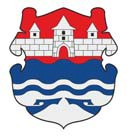 ГРАД БАЊА ЛУКА	CITY OF BANJA LUKA( ПРИЈЕМНИ ШТАМБИЉ )ОДЈЕЉЕЊЕ ЗА ДРУШТВЕНЕ ДЈЕЛАТНОСТИПРЕДМЕТ: УЧЕШЋЕ НА ЈАВНОМ ПОЗИВУ ЗА СУФИНАНСИРАЊЕ ПРОЈЕКАТА ОМЛАДИНСКИХ ОРГАНИЗАЦИЈА И ОРГАНИЗАЦИЈА ЗА МЛАДЕ  Број јавног позива	/	Расписан дана	/	Објављеним уПријављујем пројекат из областиРок за рјешавање уредног предмета (са потпуном документацијом):  Рок за рјешавање потпуног захтјева 60 дана.Вријеме важења одлуке по захтјеву (дани):   До реализације пројекта и док се намјенски у року од 30 дана не оправдају одобрена средства.(Датум подношења захјтева)	(Потпис подносиоца захтјева)РЕПУБЛИКА СРПСКА                                                                                                                               Образац бр. 2ГРАД БАЊА ЛУКАГРАДОНАЧЕЛНИК ГРАДСКА УПРАВА-Одјељење за друштвене дјелатности –ПРИЈЕДЛОГ ПРОЈЕКТАЗА УЧЕШЋЕ НА ЈАВНОМ ПОЗИВУ ЗА СУФИНАНСИРАЊЕ ПРОЈЕКАТА ОМЛАДИНСКИХ ОРГАНИЗАЦИЈА И ОРГАНИЗАЦИЈА ЗА МЛАДЕ 1. ОСНОВНЕ ИНФОРМАЦИЈЕ О УДРУЖЕЊУ2. ОСНОВНЕ ИНФОРМАЦИЈЕ О ПРОЈЕКТУ3. САЖЕТАК ПРОЈЕКТНОГ ПРИЈЕДЛОГА 4. ДЕТАЉАН ОПИС ПРОЈЕКТА4.1. ОПИС ПРОБЛЕМА4.2. ЦИЉЕВИ4.3. РЕЗУЛТАТИ4.4. АКТИВНОСТИ4. 5. ИНДИКАТОРИВРЕМЕНСКИ ОКВИР6. ЦИЉНА ГРУПА, КОРИСНИЦИ ПРОЈЕКТА И ДРУГЕ УКЉУЧЕНЕ СТРАНЕ7. ПРОМОЦИЈА ПРОЈЕКТА У ЈАВНОСТИ8. МОНИТОРИНГ И ЕВАЛУАЦИЈА ПРОЈЕКТА8.1. МОНИТОРИНГ ИНДИКАТОРА9. РИЗИЦИ10. ОДРЖИВОСТ11. КАПАЦИТЕТИ УДРУЖЕЊАOбразац буџета је потребно попунити у формату Microsoft Excel, a који је могуће преузети на https://www.banjaluka.rs.ba/.                                                                                                        Прилог бр. 2Под материјалном, моралном и кривичном одговорношћу дајем сљедећу ИЗЈАВУ О ПОДОБНОСТИЈа, овдје потписани	__________, __________(име, презиме и адреса представника)представник		__________, __________(назив и адреса организације)потврђујем да сам представник правног лица __________________________________, и да;                                                                                                  (навести назив организације)нисам под банкротом,нису било какви правни поступци покренути против нас, а који укључују налог за суспензију плаћања и могу резултовати проглашењу банкрота,нисмо коначном пресудом били осуђени за прекршај или преступ који се тиче понашања,нисмо пропустили испунити било какве обавезе које се односе на плаћање социјалног осигурања или пореза,нисмо били криви за озбиљно достављање кривих информација у погледу наших професионалних активности,нисмо били проглашени озбиљно кривима усљед било каквог нарушавања уговорених обавеза,нисмо корисници буџетских средстава из других извора финансирања за исте намјене по основу предложеног пројекта, са којим конкуришемо за додјелу средстава из Буџета Града,упознати смо са важећим прописима и сагласни да, у случају да се утврди да смо користили буџетска средстава или било које друге изворе финансирања, за исте намјене по основу предложеног пројекта, вратимо Граду Бања Лука цијели додјељени износ,ћeмо, као властито учешће, обезбиједити износ средстава од минимално _______ БАМ (КМ), односно ______% од укупног износа средстава, у складу са буџетом, предвиђеним  за реализацију Пројекта ______________, те да ће се финансијска средства користити искључиво за реализацију активности дефинисаних у опису овог пројекта.ИЗЈАВЉЕНО:__________, __.__.____		МП		                    __________(мјесто, датум)				         (име и презиме овлаштеног лица)У ПРИСУСТВУ:__________, __.__._____				                     __________(мјесто, датум)					       (име и презиме, потпис)                                                                                                                                                                                     Прилог бр. 3ИЗЈАВА О ПАРТНЕРСТВУНазив апликантаНазив партнераБрој позиваИзјаву о партнерству доставити скенирану.ОСНОВНЕ ИНФОРМАЦИЈЕ О ПАРТНЕРУСвојим потписом изјављујем да су сви наведени подаци тачни. Поред тога изјављујем да сам као партнер упознат с цијелим садржајем нацрта пројектног приједлога који апликант доставља Граду.2. КАПАЦИТЕТИ ПАРТНЕРА И УЛОГА У ПРОЈЕКТУПЕРИОДИЧНИ НАРАТИВНИ ИЗВЈЕШТАЈ1. ОСНОВНЕ ИНФОРМАЦИЈЕ2. САЖЕТАК ПРОЈЕКТА ЗА ИЗВЈЕШТАЈНИ ПЕРИОД	3. ОПИС ПРОВЕДЕНИХ АКТИВНОСТИ И ПОСТИГНУТИХ РЕЗУЛТАТА3.1.  ПРОВЕДЕНЕ АКТИВНОСТИ3.2. РЕЗУЛТАТИ3.3. ИНДИКАТОРИ3.4. МОНИТОРИНГ И ЕВАЛУАЦИЈА ПРОЈЕКТА3.5. МОНИТОРИНГ ИНДИКАТОРА ГРАДА4. ПРОМЈЕНЕ ТОКОМ ПРОВОЂЕЊА ПРОЈЕКТА5. ЦИЉНА ГРУПА И КОРИСНИЦИ ПРОЈЕКТА6. ПРОМОЦИЈА ПРОЈЕКТА У ЈАВНОСТИ7. ОДРЖИВОСТ8. МИШЉЕЊА КОРИСНИКА/ЦА, ПАРТНЕРА И ДРУГИХ ИНТЕРЕСНИХ СТРАНА О ПРОЈЕКТУД О К У М Е Н Т А Ц И Ј АД О К У М Е Н Т А Ц И Ј АД О К У М Е Н Т А Ц И Ј АД О К У М Е Н Т А Ц И Ј АНазив документаИнституцијаФормаКоментарПриједлог пројекта за учешће на Јавном позиву    Образац јединице                  Оригинал                       -за суфинансирање пројеката омладинских орг.      локалне самоуправеорганизација за младе – Образац 2.                         		Приједлог пројекта за учешће на Јавном позиву    Образац јединице                  Оригинал                       -за суфинансирање пројеката омладинских орг.      локалне самоуправеорганизација за младе – Образац 2.                         		Приједлог пројекта за учешће на Јавном позиву    Образац јединице                  Оригинал                       -за суфинансирање пројеката омладинских орг.      локалне самоуправеорганизација за младе – Образац 2.                         		Приједлог пројекта за учешће на Јавном позиву    Образац јединице                  Оригинал                       -за суфинансирање пројеката омладинских орг.      локалне самоуправеорганизација за младе – Образац 2.                         		Преглед буџета – Прилог број 1.                               Образац јединице                 Оригинал                      -                                                                                      локалне самоуправеПреглед буџета – Прилог број 1.                               Образац јединице                 Оригинал                      -                                                                                      локалне самоуправеПреглед буџета – Прилог број 1.                               Образац јединице                 Оригинал                      -                                                                                      локалне самоуправеПреглед буџета – Прилог број 1.                               Образац јединице                 Оригинал                      -                                                                                      локалне самоуправеИзјава – Прилог број 2.	    Образац јединице                 Оригинал                      -	                                                                                      локалне самоуправеИзјава – Прилог број 2.	    Образац јединице                 Оригинал                      -	                                                                                      локалне самоуправеИзјава – Прилог број 2.	    Образац јединице                 Оригинал                      -	                                                                                      локалне самоуправеИзјава – Прилог број 2.	    Образац јединице                 Оригинал                      -	                                                                                      локалне самоуправеИзјава о партнерству – Прилог бр. 3                         Образац јединице                 Оригинал                      -                                                                                     локалне самоуправе Изјава о партнерству – Прилог бр. 3                         Образац јединице                 Оригинал                      -                                                                                     локалне самоуправе Изјава о партнерству – Прилог бр. 3                         Образац јединице                 Оригинал                      -                                                                                     локалне самоуправе Изјава о партнерству – Прилог бр. 3                         Образац јединице                 Оригинал                      -                                                                                     локалне самоуправе  Важеће рјешење о регистрацији                               Надлежни суд                       Овјерена копија            - Важеће рјешење о регистрацији                               Надлежни суд                       Овјерена копија            - Важеће рјешење о регистрацији                               Надлежни суд                       Овјерена копија            - Важеће рјешење о регистрацији                               Надлежни суд                       Овјерена копија            -Увјерење о пореској регистрацији                            Пореска управа                     Овјерена  копија          -Увјерење о пореској регистрацији                            Пореска управа                     Овјерена  копија          -Увјерење о пореској регистрацији                            Пореска управа                     Овјерена  копија          -Увјерење о пореској регистрацији                            Пореска управа                     Овјерена  копија          -Копију рјешења о упису у Омладински регистар   Надлежно Одјељење             Копија                          -Града Бања Лука                                                         јединице лок.самоуправеКопију рјешења о упису у Омладински регистар   Надлежно Одјељење             Копија                          -Града Бања Лука                                                         јединице лок.самоуправеКопију рјешења о упису у Омладински регистар   Надлежно Одјељење             Копија                          -Града Бања Лука                                                         јединице лок.самоуправеКопију рјешења о упису у Омладински регистар   Надлежно Одјељење             Копија                          -Града Бања Лука                                                         јединице лок.самоуправеКопију уговора са банком или потврда банке         Банка                                       Копија                          -код које је отворен жиро рачунКопију уговора са банком или потврда банке         Банка                                       Копија                          -код које је отворен жиро рачунКопију уговора са банком или потврда банке         Банка                                       Копија                          -код које је отворен жиро рачунКопију уговора са банком или потврда банке         Банка                                       Копија                          -код које је отворен жиро рачунКопије биланса стања и биланса успјеха                  АПИФ                                    Копија                          -за протеклу годину, овјерене од стране  надлежне агенције за финансијско пословање, (ако није достављен Одјељењу за образовање, здравство, омладину и спорт),Копије биланса стања и биланса успјеха                  АПИФ                                    Копија                          -за протеклу годину, овјерене од стране  надлежне агенције за финансијско пословање, (ако није достављен Одјељењу за образовање, здравство, омладину и спорт),Копије биланса стања и биланса успјеха                  АПИФ                                    Копија                          -за протеклу годину, овјерене од стране  надлежне агенције за финансијско пословање, (ако није достављен Одјељењу за образовање, здравство, омладину и спорт),Копије биланса стања и биланса успјеха                  АПИФ                                    Копија                          -за протеклу годину, овјерене од стране  надлежне агенције за финансијско пословање, (ако није достављен Одјељењу за образовање, здравство, омладину и спорт),За пројекте који се спроводе у школама/                Установа, институција          Установа/                      -факултетима доставити писану сагласност                                                             институцијадиректора/декана и надлежног министарстваЗа пројекте који се спроводе у школама/                Установа, институција          Установа/                      -факултетима доставити писану сагласност                                                             институцијадиректора/декана и надлежног министарстваЗа пројекте који се спроводе у школама/                Установа, институција          Установа/                      -факултетима доставити писану сагласност                                                             институцијадиректора/декана и надлежног министарстваЗа пројекте који се спроводе у школама/                Установа, институција          Установа/                      -факултетима доставити писану сагласност                                                             институцијадиректора/декана и надлежног министарстваПриложити доказ да су обезбјеђена властита        Организација која                  Слободна форма          -средства или средства од другог донатора за         предаје захтјевдио пројекта који се предлаже за суфинансирањесредствима из Буџета града Бања ЛукаПриложити доказ да су обезбјеђена властита        Организација која                  Слободна форма          -средства или средства од другог донатора за         предаје захтјевдио пројекта који се предлаже за суфинансирањесредствима из Буџета града Бања ЛукаПриложити доказ да су обезбјеђена властита        Организација која                  Слободна форма          -средства или средства од другог донатора за         предаје захтјевдио пројекта који се предлаже за суфинансирањесредствима из Буџета града Бања ЛукаПриложити доказ да су обезбјеђена властита        Организација која                  Слободна форма          -средства или средства од другог донатора за         предаје захтјевдио пројекта који се предлаже за суфинансирањесредствима из Буџета града Бања ЛукаТ А К С Е   И  Н А К Н А Д ЕТ А К С Е   И  Н А К Н А Д ЕТ А К С Е   И  Н А К Н А Д ЕТ А К С Е   И  Н А К Н А Д ЕНазив таксе/накнадеИзнос таксе/накнадеБрој рачунаПозив на бр./коментар-	-	-	--	-	-	--	-	-	--	-	-	-Молимо Вас да пажљиво унесете основне информације о удружењу. У случају да дође до промјене наведених података, молимо Вас да нас о томе обавијестите.Пуни назив апликантаОсоба одговорна за пројекатПодаци одговорне особе за пројекат (број телефона, e-mail)@Назив партнерског/их удружења  (уколико постоје)Основне информације о пројекту могу бити доступне широј јавности, нпр. на веб-страници Града, промотивним лецима и сл. Приједлог буџета доставља се у одвојеној табели Приједлог буџета.Назив пројектаОпшти и специфични циљеви пројектаЦиљна група и кориснициТрајање пројекта (број мјесеци)Укупан износ буџета пројекта Тражени износ Локације на којима би се проводио пројекатОбласти из јавног позива у којима намјеравате дјеловати  ...Молимо Вас да у сажетку пројектног приједлога укратко опишете сљедеће: •	којим се проблемом бави ваш пројектни приједлог,•	који су циљеви Вашег приједлог пројекта,•	главне активности пројекта,•	трајање пројекта,•	локације на којем ће се пројекат извести,•	укупан буџет и тражени износ од ГрадаМаксимум 4000 знакова.У овоме дијелу потребно је описати стање које је препознато као проблем, анализу узрока тих проблема, те анализу насталих посљедица с поткријепљеним релевантним статистичким подацима и бројкама.Максимум 4000 знакова.Циљевима јасно требате показати шта желите постићи пројектом. Молимо Вас наведите општи циљ пројекта. Узмите у обзир да је општи циљ по дефиницији шири развојни циљ којем Ваш пројект доприноси на некој разини. Наведите један до два специфична циља. Под специфичним циљем подразумијевамо одрживи циљ који ће се остварити на крају пројекта и односи се на користи које циљна група има од пројекта.Општи циљСпецивични циљ(еви)1.      Специвични циљ(еви)2.      Специвични циљ(еви)3.      Пројектни резултати су производи који настају као посљедица провођења низа пројектних активности и њихово остварење је увелике под контролом менаџмента пројекта.Овисно о садржају и циљевима пројекта, резултати могу означавати промјене у знању, информираности, дјеловању корисника или се може радити о конкретним добрима и услугама која се испоручују током пројекта.  Сваки специфични циљ има до три резултата и остварење резултата доводи до испуњења специфичног циља.Специфични циљевиРезултати1.      1.1.      1.      1.2.      2.      2.1.      2.      2.2.      3.      3.1.      3.      3.2.      Активности су конкретни задаци које треба провести да би се остварили пројектни резултати. Сваки од резултата има свој низ активности. Молимо Вас да детаљно опишете основне активности везане за сваки од пројектних резултата. Имајте на уму да су активности и основа за креирање буџета. Обратите пажњу на нумерацију резултата и активности како би Ваш опис био прегледнији.Максимум 12000 знакова.Индикатори описују опште циљеве, специфичне циљеве пројекта и резултате у промјењљивим облицима (шта ће се промијенити након што се остваре горе набројани циљеви). Индикатори или показатељи успјеха дефинишу се за сваки резултат, специфични циљ(еве) опште циљеве. Постављени индикатори требају испуњавати СМАРТ критеријуме:С	СПЕЦИФИЧНИ (Specific) М	МЈЕРЉИВИ (Measurable) A        ДОСТИЖНИ  (Attainable) R	РЕАЛНИ (Realistic) T	ВРЕМЕНСКИ ДЕФИНИСАНИ (Timely) Молимо Вас да у доњој табели дефишете 1-2 индикатора за општи циљ, специфичне циљеве и резултате, које сте претходно навели у 4.2. и 4.3.Индикатор IИндикатор IIОпшти циљСпецифични циљ 1Резултат 1.1.Резултат 1.2.Специфични циљ 2Резултат 2.1.Резултат 2.2.Специфични циљ 3Резултат 3.1.Резултат 3.2.Потребно је навести оквирне мјесеце реализације појединих активности. Временски оквир представља мјесеце провођења пројекта од дана потписивања уговора о додјели гранта, а не календарске мјесеце (1. мјесец је мјесец у којем почиње провођење пројекта). У кућице за означавање мјесеца провођења активности потребно је уписати слово X.     АктивностВременски оквирВременски оквирВременски оквирВременски оквирВременски оквирВременски оквирВременски оквирВременски оквирВременски оквирВременски оквирВременски оквирВременски оквир     Активност123456789101112Опишите ко је циљна група (на кога пројект дјелује), а ко су корисници пројекта (ко ће имати корист од имплементације пројектних активности). Наведите број особа циљних група и корисника које ће бити обухваћене пројектом. Објасните како ће активности пројекта утицати на побољшање њиховог положаја. Наведите које ће друге интересне стране (власт, друге организације, медији, привредни сектор…) бити укључене у провођење пројекта и опишите њихову улогу и значај.Максимум 3000 знакова.Опишите на који начин ћете промовисати добре резултате пројекта и путем којих медијских канала. Ако су буџетом предвиђена посебна средства за видљивост пројекта, молимо детаљно опишите кампању, те њен значај.Опишите како ће Град бити промовисан у јавности.Максимум 3000 знакова.Опишите на који начин ћете прикупљати информације о свим аспектима пројекта. Ако користите посебне софтверске алате за мониторинг пројеката, укратко опишите начин рада апликације.Опишите на који начин ћете евалуисати успјешност планираних пројектних активности.Максимум 3000 знакова.Попуните доњу таблицу у складу са вашим очекивањима од пројекта.Директни корисници/е – учесници/еГрупа	Локалне заједнице из којих долазе учесници/еБрој особаДиректни корисници/е – учесници/еДјеца (0-14)Директни корисници/е – учесници/еМлади (15-30)Директни корисници/е – учесници/еОдрасли (31+)Директни корисници/е – учесници/еУКУПАН БРОЈ ДИРЕКТНИХ КОРИСНИКА/ЦАУКУПАН БРОЈ ДИРЕКТНИХ КОРИСНИКА/ЦА0Oд укупног броја директних корисника/ца колико је је:жена / дјевојчицажена / дјевојчицаOд укупног броја директних корисника/ца колико је је:Особа са инвалидитетомОсоба са инвалидитетомOд укупног броја директних корисника/ца колико је је:представника/ца власти / јавних установапредставника/ца власти / јавних установаУкупан број индиректних корисника/ца:Опишите ризике који би могли негативно утицати на испуњење резултата које сте навели у пројектном приједлогу. Понудите опције које бисте могли провести, а које би ублажиле или потпуно уклониле ове ризике.Опис ризика који би могли негативно утицати на испуњење резултатаОпис опција за ублажавање или уклањање ризикаОпишите на који начин пројект осигурава одрживост постигнутих резултата и циљева.Одрживост дефиншемо као ниво до којег ће подршка и корист произашла из пројекта наставити ђеловати на циљне групе и крајње кориснике и након што пројекат заврши. Одрживост се посматра с више аспеката, али с најважнија два, и то: Финансијска одрживост: -како осигурати финансијска средства да пројектни резултати наставе дјеловати на циљне групе и кориснике и након завршетка пројекта. Институционална одрживост: - јесу ли пројектом осигурани институционални механизми који омогућују наставак трајања пројектних резултата (закони, политике, одлуке, институције и сл.).Максимум 3000 знакова.Наведите сљедеће информације о удружењу:Визија и мисија удружењаИсторијат настанкаОрганизациона структураПретходно искуство у областиПостигнути успјеси удружењаМаксимум 5000 знакова.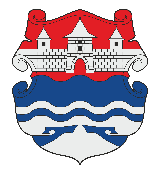 ПРЕГЛЕД БУЏЕТАПРЕГЛЕД БУЏЕТАПРЕГЛЕД БУЏЕТАПРЕГЛЕД БУЏЕТАПРЕГЛЕД БУЏЕТАПРЕГЛЕД БУЏЕТАПРЕГЛЕД БУЏЕТАПРЕГЛЕД БУЏЕТАПРЕГЛЕД БУЏЕТАПРЕГЛЕД БУЏЕТАПРЕГЛЕД БУЏЕТАПРЕГЛЕД БУЏЕТАПРЕГЛЕД БУЏЕТАПРЕГЛЕД БУЏЕТАПРЕГЛЕД БУЏЕТАПРЕГЛЕД БУЏЕТАПРЕГЛЕД БУЏЕТАПРЕГЛЕД БУЏЕТАПРЕГЛЕД БУЏЕТАПРЕГЛЕД БУЏЕТАПРЕГЛЕД БУЏЕТАПРЕГЛЕД БУЏЕТАПРЕГЛЕД БУЏЕТАПРЕГЛЕД БУЏЕТАПРЕГЛЕД БУЏЕТАПРЕГЛЕД БУЏЕТАПРЕГЛЕД БУЏЕТАПРЕГЛЕД БУЏЕТАПРЕГЛЕД БУЏЕТАПРЕГЛЕД БУЏЕТАПРЕГЛЕД БУЏЕТАПРЕГЛЕД БУЏЕТАПРЕГЛЕД БУЏЕТАПРЕГЛЕД БУЏЕТАПРЕГЛЕД БУЏЕТАПРЕГЛЕД БУЏЕТАПРЕГЛЕД БУЏЕТАПРЕГЛЕД БУЏЕТАПРЕГЛЕД БУЏЕТАПРЕГЛЕД БУЏЕТАПРЕГЛЕД БУЏЕТАПРЕГЛЕД БУЏЕТАПРЕГЛЕД БУЏЕТАПРЕГЛЕД БУЏЕТАПРЕГЛЕД БУЏЕТАПРЕГЛЕД БУЏЕТАПРЕГЛЕД БУЏЕТАПРЕГЛЕД БУЏЕТАПРЕГЛЕД БУЏЕТАПРЕГЛЕД БУЏЕТАПРЕГЛЕД БУЏЕТАПРЕГЛЕД БУЏЕТАПРЕГЛЕД БУЏЕТАПРЕГЛЕД БУЏЕТАПРЕГЛЕД БУЏЕТАПРЕГЛЕД БУЏЕТАПуни назив апликанта:Назив пројекта:Број јавног позива:Валута:Буџетска ставкаОпис буџетске ставкеОпис буџетске ставкеAAББББВГ (БxВ)ДЂЕЖ (Г-Д-Ђ-Е=0)Буџетска ставкаОпис буџетске ставкеОпис буџетске ставкеЈединица мјереЈединица мјере   Количина   Количина   Количина   КоличинаИзнос по јединици мјереУкупноИзнос који се тражи од ГрадаИзнос којим подносилац учествује у суфинансирањуОстали учесници
(уписати назив)Контролно поље1.ПлатеПлате0,000,000,000,000,000,001.1.0,000,001.2.0,000,002.Порези и доприноси на платеПорези и доприноси на плате0,000,000,000,000,000,002.1.0,000,002.2.0,000,002.3.0,000,003.Путни трошковиПутни трошкови0,000,000,000,000,000,003.1.0,000,003.2.0,000,004.Административни трошковиАдминистративни трошкови0,000,000,000,000,00                                                             0,004.1.0,000,004.2.0,000,005.ОпремаОпрема0,000,000,000,000,000,005.1.0,000,005.2.0,000,006.Организација догађајаОрганизација догађаја0,000,000,000,000,000,006.1.0,000,006.2.0,000,007.ПубликацијеПубликације0,000,000,000,000,000,007.1.0,000,007.2.0,000,008.Видљивост пројектаВидљивост пројекта0,000,000,000,000,000,008.1.0,000,008.2.0,000,008.3.0,000,008.4.0,000,009.Остали директни трошковиОстали директни трошкови0,000,000,000,000,000,009.1.0,000,009.2.0,000,00Укупан износУкупан износ0,000,000,000,000,000,00Мјесто и датумМјесто и датумМјесто и датумМјесто и датумИме и презиме овлаштене особе Име и презиме овлаштене особе Име и презиме овлаштене особе Име и презиме овлаштене особе ПотписПотписПотписПотписПопуњава ГрадПопуњава ГрадПопуњава ГрадПопуњава ГрадПопуњава ГрадПопуњава ГрадПопуњава ГрадПопуњава ГрадПопуњава ГрадПопуњава ГрадПрегледо/ла:Прегледо/ла:Прегледо/ла:Прегледо/ла:Прегледо/ла:Прегледо/ла:Прегледо/ла:Прегледо/ла:Прегледо/ла:Прегледо/ла:Име и презимеИме и презимеИме и презимеИме и презимеДатум Датум Датум Датум ПотписПотписOдобрио/ла:Oдобрио/ла:Oдобрио/ла:Oдобрио/ла:Oдобрио/ла:Oдобрио/ла:Oдобрио/ла:Oдобрио/ла:Oдобрио/ла:Oдобрио/ла:Име и презимеИме и презимеИме и презимеИме и презимеДатум Датум Датум Датум Потпис Потпис Молимо Вас да пажљиво унесете основне информације о партнерском удружењу. У случају да дође до промјене наведених података, молимо Вас да нас о томе обавијестите.Пуни назив пројектаПуни назив партнераМјесто и година регистрације удружењаОвлаштена особа за заступање у удружењуПравни статусПоштанска адресателефон, факс, e-mail@Веб сајтhttp://      http://      http://      http://      http://      Број упослених по уговору о радуКонтакт особа за пројекатПодаци контакт особе за пројекат (телефон, e-mail)@@Је ли удружење раније било корисник средстава Града? Да		 Не Да		 Не Да		 Не Да		 Не Да		 НеЈе ли удружење раније подносило пројектне приједлоге Граду? Да		 Не Да		 Не Да		 Не Да		 Не Да		 НеЈе ли удружење међународна организација? Не		 Да, главно сједиште је у држави      . Не		 Да, главно сједиште је у држави      . Не		 Да, главно сједиште је у држави      . Не		 Да, главно сједиште је у држави      . Не		 Да, главно сједиште је у држави      .Износ укупних прихода у прошлој години (биланс успјеха)      BAM      BAM      BAM      BAM      BAMПостоји ли званична подршка неке институције власти за провођење пројекта Не Да, имамо званичну подршку сљедећих институција:      . Да, имамо званичну подршку сљедећих институција:      . Да, имамо званичну подршку сљедећих институција:      . Да, имамо званичну подршку сљедећих институција:      .Прилози који су достављени уз образац нацрта пројектног приједлога  Рјешење о регистрацији правног лица  Увјерење о пореској регистрацијиДатум подношења пријаве      год.Потпис овлаштене особе за заступање у удружењу и печат удружењаНаведите сљедеће информације о удружењу:Визија и мисија удружењаОрганизацијска структураПретходно искуство у областиПостигнути успјеси удружењаУлога и обавезе у пројектуКапацитете удружења опишите у највише 5000 знакова.Молимо Вас да приликом састављања периодичног наративног извјештаја као референцу користите одобрени приједлог пројекта. Уз периодични извјештај потребно је електронски послати 10-ак квалитетних фотографија које поткрјепљују проведене активности.Пуни назив корисника средставаНазив пројектаБрој уговора између корисника средстава и ГрадаПериод на који се односи извјештајДатум састављања извјештајаИзвјештај саставио/лаКонтакт подаци (e-mail, телефон)Име и презиме овлаштене особе у удружењу која је одобрила извјештајПотпис овлаштене особеМолимо Вас да укратко опишете сљедеће:•	које позитивне промјене сте до сада постигли,•	који су најзначајнији успјеси постигнути у извјештајном периоду,•	јесте ли укључивали додатне партнере у реализацију активности.Молимо Вас да се реферирате на жељене циљеве и резултате наведене у одобреном тексту пројекта.Сажетак пројекта у извјештајном периоду опишите у 5000 карактера.Детаљно опишите проведене пројектне активности које су се догодиле од посљедњег достављеног периодичног извјештаја. Објасните како су оне утјецале на остварење зацртаних резултата и циљева. Активности је потребно наводити хронолошким редослиједом.Наведите промјене у знању, информираности и ђеловању корисника или о конкретним производима и услугама који су настали током провођења пројекта у извјештајном периоду.Опишите достигнутост индикатора наведених у пројектном приједлогу.Индикатор IИндикатор IIОпшти циљСпецифични циљ 1Резултат1.1.Резултат 1.2.Специфични циљ 2Резултат 2.1.Резултат 2.2.Специфични циљ 3Резултат 3.1.Резултат 3.2.Опишите на који начин сте прикупљали информације о свим аспектима пројекта. Ако сте користили посебне софтверске алате за мониторинг пројеката, укратко опишите начин рада апликације. Опишите на који начин сте евалуирати успјешност планираних пројектних активности.Попуните доњу таблицу у складу с подацима с којима располажете након провођења пројекта. Требате бити у могућности на захтјев доказати наведене бројеве списковима учесника/ца, фотографијама и сл.Директни корисници/е – учесници/еГрупа	Локалне заједнице из којих су долазили учесници/еБрој особаДиректни корисници/е – учесници/еДјеца(0-14)Директни корисници/е – учесници/еМлади (15-30)Директни корисници/е – учесници/еОрасли (31+)Директни корисници/е – учесници/еУКУПАН БРОЈ ДИРЕКТНИХ КОРИСНИКА/ЦАУКУПАН БРОЈ ДИРЕКТНИХ КОРИСНИКА/ЦА0Од укупног броја директних корисника/ца колико је биложена / дјевојчицамушкараца / дјечакажена / дјевојчицамушкараца / дјечакаОд укупног броја директних корисника/ца колико је билоОсоба са инвалидитетомОсоба са инвалидитетомОд укупног броја директних корисника/ца колико је билоПредставника/ца власти / јавних установаПредставника/ца власти / јавних установаУкупан број индиректних корисника/цаОпишите јесте ли се у извјештајном периоду сусрели с одређеним потешкоћама у провођењу пројекта и, уколико јесте, како сте их превазишли.Уколико сте провели додатне активности у оквиру пројекта или сте имали одређене измјене у односу на пројектни приједлог, молимо Вас да их опишете. Опишите и ситуације у којима сте остварили синергију с другим пројектима у Вашој или другој организацији.Наведите активности које нисте били у могућности провести и хоћете ли бити у могућности до краја пројекта их провести.Опишите циљне групе и кориснике пројекта током његовог провођења у извјештајном периоду.Наведите специфичности циљних група и корисника ако постоје.Промоција пројекта у јавности је битан елемент ђеловања и управљања пројектом. Молимо наведите сва медијска појављивања у току извјештајног периода.Врста медија (интернет, радио, TV…)Назив медијаВрста медијског појављивања (чланак, промотивни оглас, гостовање…)Термин појављивањаКратке цртице о промовисаној активности (у случају интернет медија навести линк)Опишите на који је начин пројект осигурао одрживост постигнутих резултата и циљева.Одрживост дефинирамо као ниво до којег ће подршка и корист произашла из пројекта наставити ђеловати на циљне групе и крајње кориснике и након што пројект заврши.Одрживост се посматра с више аспеката, али с најважнија два, и то:Финансијска одрживост:-како осигурати финансијска средства да пројектни резултати наставе ђеловати на циљне групе и кориснике и након завршетка пројекта.Институционална одрживост:- јесу ли пројектом осигурани институционални механизми који омогућују наставак трајања пројектних резултата (закони, политике, одлуке, институције и сл.).Уколико сте имали прилику током пројекта прикупити мишљења, цитате, изјаве, интервјуе или сл. од корисника, партнера или интересних страна о пројекту, молимо вас да их наведете (молимо вас да наведете име и презиме особе и институцију).ФИНАНСИЈСКИ ИЗВЈЕШТАЈФИНАНСИЈСКИ ИЗВЈЕШТАЈФИНАНСИЈСКИ ИЗВЈЕШТАЈФИНАНСИЈСКИ ИЗВЈЕШТАЈФИНАНСИЈСКИ ИЗВЈЕШТАЈФИНАНСИЈСКИ ИЗВЈЕШТАЈФИНАНСИЈСКИ ИЗВЈЕШТАЈФИНАНСИЈСКИ ИЗВЈЕШТАЈФИНАНСИЈСКИ ИЗВЈЕШТАЈФИНАНСИЈСКИ ИЗВЈЕШТАЈФИНАНСИЈСКИ ИЗВЈЕШТАЈФИНАНСИЈСКИ ИЗВЈЕШТАЈФИНАНСИЈСКИ ИЗВЈЕШТАЈФИНАНСИЈСКИ ИЗВЈЕШТАЈФИНАНСИЈСКИ ИЗВЈЕШТАЈФИНАНСИЈСКИ ИЗВЈЕШТАЈФИНАНСИЈСКИ ИЗВЈЕШТАЈФИНАНСИЈСКИ ИЗВЈЕШТАЈФИНАНСИЈСКИ ИЗВЈЕШТАЈФИНАНСИЈСКИ ИЗВЈЕШТАЈФИНАНСИЈСКИ ИЗВЈЕШТАЈФИНАНСИЈСКИ ИЗВЈЕШТАЈФИНАНСИЈСКИ ИЗВЈЕШТАЈФИНАНСИЈСКИ ИЗВЈЕШТАЈФИНАНСИЈСКИ ИЗВЈЕШТАЈФИНАНСИЈСКИ ИЗВЈЕШТАЈФИНАНСИЈСКИ ИЗВЈЕШТАЈФИНАНСИЈСКИ ИЗВЈЕШТАЈФИНАНСИЈСКИ ИЗВЈЕШТАЈФИНАНСИЈСКИ ИЗВЈЕШТАЈФИНАНСИЈСКИ ИЗВЈЕШТАЈФИНАНСИЈСКИ ИЗВЈЕШТАЈФИНАНСИЈСКИ ИЗВЈЕШТАЈФИНАНСИЈСКИ ИЗВЈЕШТАЈФИНАНСИЈСКИ ИЗВЈЕШТАЈФИНАНСИЈСКИ ИЗВЈЕШТАЈФИНАНСИЈСКИ ИЗВЈЕШТАЈФИНАНСИЈСКИ ИЗВЈЕШТАЈФИНАНСИЈСКИ ИЗВЈЕШТАЈФИНАНСИЈСКИ ИЗВЈЕШТАЈФИНАНСИЈСКИ ИЗВЈЕШТАЈФИНАНСИЈСКИ ИЗВЈЕШТАЈФИНАНСИЈСКИ ИЗВЈЕШТАЈФИНАНСИЈСКИ ИЗВЈЕШТАЈФИНАНСИЈСКИ ИЗВЈЕШТАЈФИНАНСИЈСКИ ИЗВЈЕШТАЈФИНАНСИЈСКИ ИЗВЈЕШТАЈФИНАНСИЈСКИ ИЗВЈЕШТАЈПуни назив корисника средстава:Пуни назив корисника средстава:Пуни назив корисника средстава:Назив пројекта:Назив пројекта:Назив пројекта:Број уговора између корисника средстава и Града:Број уговора између корисника средстава и Града:Број уговора између корисника средстава и Града:Валута:Валута:Валута:Период извјештавања:Период извјештавања:Период извјештавања:Буџетска ставкаНаративни опис буџетске ставкеНаративни опис буџетске ставкеНаративни опис буџетске ставкеНаративни опис буџетске ставкеAAББВВГ (Б+В)Г (Б+В)Д (A-Г)Д (A-Г)Буџетска ставкаНаративни опис буџетске ставкеНаративни опис буџетске ставкеНаративни опис буџетске ставкеНаративни опис буџетске ставкеОдобрени износ буџета Одобрени износ буџета Збир предходних трошковаЗбир предходних трошковаТрошкови периода извјештавањаТрошкови периода извјештавањаЗбир укупних трошковаЗбир укупних трошковаПреостали расположиви износПреостали расположиви износ1.ПлатеПлатеПлатеПлате0,000,000,000,000,000,000,000,000,000,001.1.0,000,000,000,001.2.0,000,000,000,001.3.0,000,000,000,001.4.0,000,000,000,002.Порези и доприноси на платеПорези и доприноси на платеПорези и доприноси на платеПорези и доприноси на плате0,000,000,000,000,000,000,000,000,000,002.1.0,000,000,000,002.2.0,000,000,000,002.3.0,000,000,000,002.4.0,000,000,000,002.5.0,000,000,000,003.Путни трошковиПутни трошковиПутни трошковиПутни трошкови0,000,000,000,000,000,000,000,000,000,003.1.0,000,000,000,003.2.0,000,000,000,003.3.0,000,000,000,003.4.0,000,000,000,004.Административни трошковиАдминистративни трошковиАдминистративни трошковиАдминистративни трошкови0,000,000,000,000,000,000,000,000,000,004.1.0,000,000,000,004.2.0,000,000,000,004.3.0,000,000,000,005.ОпремаОпремаОпремаОпрема0,000,000,000,000,000,000,000,000,000,005.1.0,000,000,000,005.2.0,000,000,000,005.3.0,000,000,000,005.4.0,000,000,000,006.Организација догађајаОрганизација догађајаОрганизација догађајаОрганизација догађаја0,000,000,000,000,000,000,000,000,000,006.1.0,000,000,000,006.2.0,000,000,000,006.3.0,000,000,000,007.ПубликацијеПубликацијеПубликацијеПубликације0,000,000,000,000,000,000,000,000,000,007.1.0,000,000,000,007.2.0,000,000,000,007.3.0,000,000,000,008.Видљивост пројектаВидљивост пројектаВидљивост пројектаВидљивост пројекта0,000,000,000,000,000,000,000,000,000,008.1.0,000,000,000,008.2.0,000,000,000,008.3.0,000,000,000,009.Остали директни трошковиОстали директни трошковиОстали директни трошковиОстали директни трошкови0,000,000,000,000,000,000,000,000,000,009.1.0,000,000,000,009.2.0,000,000,000,009.3.0,000,000,000,00Укупан износУкупан износУкупан износУкупан износ0,000,000,000,000,000,000,000,000,000,00Мјесто и датумМјесто и датумМјесто и датумМјесто и датумИме и презимеИме и презимеИме и презимеИме и презимеПотписПотписПотписПотписПопуњава ГрадПопуњава ГрадПопуњава ГрадПопуњава ГрадПопуњава ГрадПопуњава ГрадПопуњава ГрадПопуњава ГрадПопуњава ГрадПопуњава ГрадПопуњава ГрадПопуњава ГрадОдобрио/ла:Одобрио/ла:Одобрио/ла:Одобрио/ла:Одобрио/ла:Одобрио/ла:Одобрио/ла:Одобрио/ла:Одобрио/ла:Одобрио/ла:Одобрио/ла:Одобрио/ла:Име и презимеИме и презимеИме и презимеИме и презимеДатумДатумДатумДатумПотписПотписПотписПотписОбрачунао/ла:Обрачунао/ла:Обрачунао/ла:Обрачунао/ла:Обрачунао/ла:Обрачунао/ла:Обрачунао/ла:Обрачунао/ла:Обрачунао/ла:Обрачунао/ла:Обрачунао/ла:Обрачунао/ла:Име и презимеИме и презимеИме и презимеИме и презимеДатумДатумДатумДатумПотписПотписПотписПотписПротоколПротоколПротоколПротоколПротоколПротоколПротоколПротоколРачуноводствени бројРачуноводствени бројРачуноводствени бројРачуноводствени бројУпутство за попуњавање финансијског извјештајаУпутство за попуњавање финансијског извјештајаУпутство за попуњавање финансијског извјештајаУпутство за попуњавање финансијског извјештајаДостављање финансијског извјештајаДостављање финансијског извјештаја* Електронска и штампана верзија финансијског извјештаја доставља се у терминима и на начин предвиђен Уговором о додјели гранта.* Финансијски извјештај доставља се искључиво на обрасцима који су саставни дио овог документа.* Финансијски извјештај треба пратити обавезе које проистичу из потписаног уговора о додјели гранта и финансијским смјерницама.* Електронска и штампана верзија финансијског извјештаја доставља се у терминима и на начин предвиђен Уговором о додјели гранта.* Финансијски извјештај доставља се искључиво на обрасцима који су саставни дио овог документа.* Финансијски извјештај треба пратити обавезе које проистичу из потписаног уговора о додјели гранта и финансијским смјерницама.* Електронска и штампана верзија финансијског извјештаја доставља се у терминима и на начин предвиђен Уговором о додјели гранта.* Финансијски извјештај доставља се искључиво на обрасцима који су саставни дио овог документа.* Финансијски извјештај треба пратити обавезе које проистичу из потписаног уговора о додјели гранта и финансијским смјерницама.* Електронска и штампана верзија финансијског извјештаја доставља се у терминима и на начин предвиђен Уговором о додјели гранта.* Финансијски извјештај доставља се искључиво на обрасцима који су саставни дио овог документа.* Финансијски извјештај треба пратити обавезе које проистичу из потписаног уговора о додјели гранта и финансијским смјерницама.* Електронска и штампана верзија финансијског извјештаја доставља се у терминима и на начин предвиђен Уговором о додјели гранта.* Финансијски извјештај доставља се искључиво на обрасцима који су саставни дио овог документа.* Финансијски извјештај треба пратити обавезе које проистичу из потписаног уговора о додјели гранта и финансијским смјерницама.* Електронска и штампана верзија финансијског извјештаја доставља се у терминима и на начин предвиђен Уговором о додјели гранта.* Финансијски извјештај доставља се искључиво на обрасцима који су саставни дио овог документа.* Финансијски извјештај треба пратити обавезе које проистичу из потписаног уговора о додјели гранта и финансијским смјерницама.Попуњавање образаца финансијског извјештајаПопуњавање образаца финансијског извјештаја* У колону А - Одобрени износ буџета буџетска ставка, наративни опис буџетске ставке и одобрени износ буџета корисник гранта преписује из одобреног приједлога буџета.* У колону В - Трошкови периода извјештавања (БАМ) уносе се сви трошкови периода извјештавања.* Користити таб "Нови ред" за додавање нових редова како би се задржале формуле.* У колону А - Одобрени износ буџета буџетска ставка, наративни опис буџетске ставке и одобрени износ буџета корисник гранта преписује из одобреног приједлога буџета.* У колону В - Трошкови периода извјештавања (БАМ) уносе се сви трошкови периода извјештавања.* Користити таб "Нови ред" за додавање нових редова како би се задржале формуле.* У колону А - Одобрени износ буџета буџетска ставка, наративни опис буџетске ставке и одобрени износ буџета корисник гранта преписује из одобреног приједлога буџета.* У колону В - Трошкови периода извјештавања (БАМ) уносе се сви трошкови периода извјештавања.* Користити таб "Нови ред" за додавање нових редова како би се задржале формуле.* У колону А - Одобрени износ буџета буџетска ставка, наративни опис буџетске ставке и одобрени износ буџета корисник гранта преписује из одобреног приједлога буџета.* У колону В - Трошкови периода извјештавања (БАМ) уносе се сви трошкови периода извјештавања.* Користити таб "Нови ред" за додавање нових редова како би се задржале формуле.* У колону А - Одобрени износ буџета буџетска ставка, наративни опис буџетске ставке и одобрени износ буџета корисник гранта преписује из одобреног приједлога буџета.* У колону В - Трошкови периода извјештавања (БАМ) уносе се сви трошкови периода извјештавања.* Користити таб "Нови ред" за додавање нових редова како би се задржале формуле.* У колону А - Одобрени износ буџета буџетска ставка, наративни опис буџетске ставке и одобрени износ буџета корисник гранта преписује из одобреног приједлога буџета.* У колону В - Трошкови периода извјештавања (БАМ) уносе се сви трошкови периода извјештавања.* Користити таб "Нови ред" за додавање нових редова како би се задржале формуле.* У колону А - Одобрени износ буџета буџетска ставка, наративни опис буџетске ставке и одобрени износ буџета корисник гранта преписује из одобреног приједлога буџета.* У колону В - Трошкови периода извјештавања (БАМ) уносе се сви трошкови периода извјештавања.* Користити таб "Нови ред" за додавање нових редова како би се задржале формуле.* У колону А - Одобрени износ буџета буџетска ставка, наративни опис буџетске ставке и одобрени износ буџета корисник гранта преписује из одобреног приједлога буџета.* У колону В - Трошкови периода извјештавања (БАМ) уносе се сви трошкови периода извјештавања.* Користити таб "Нови ред" за додавање нових редова како би се задржале формуле.Достављање додатне финансијске документацијеДостављање додатне финансијске документације* За правдање утрошених средстава узимају се у обзир искључиво фискални рачуни. Изузетак су нота рачуни издати од јавних установа и поште.* Уз образац финансијског извјештаја достављају се копије свих рачуна.* За сваку активност која укључује трошкове исхране и освјежења потребно је приложити списак учесника/ца.* За правдање утрошених средстава узимају се у обзир искључиво фискални рачуни. Изузетак су нота рачуни издати од јавних установа и поште.* Уз образац финансијског извјештаја достављају се копије свих рачуна.* За сваку активност која укључује трошкове исхране и освјежења потребно је приложити списак учесника/ца.Додатна питањаДодатна питања* У случају додатних питања у вези с попуњавањем табеле контактирајте нас путем контаката наведених у Уговору.* У случају додатних питања у вези с попуњавањем табеле контактирајте нас путем контаката наведених у Уговору.